Zásady pro tištěná a elektronická média města Rýmařova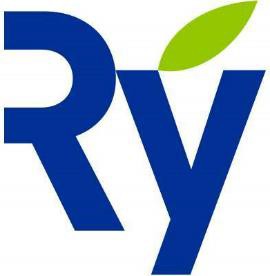 Článek 1 Úvodní ustanoveníZásady upravují vydávání a distribuci tištěných periodik a elektronických informačních médií města Rýmařova, kterými jsou:obecní zpravodaj Rýmařovský horizont,Mobilní rozhlas,webové stránky města,stránka města na sociální síti Facebook,diskuzní skupina města na sociální síti Facebook,stránka města na sociální síti Instagram.Zásady upravují vydávání a distribuci tištěných periodik a elektronických informačních médií zejména z hlediska:tematického zaměření a obsahové náplně,přípravy a distribuce.ČÁST I.Rýmařovský horizontČlánek 1Základní ustanoveníVydavatelem Rýmařovského horizontu (dále jen „RH“) je město Rýmařov, IČO 00296317, náměstí Míru 230/1, Rýmařov. Zástupcem vydavatele je v souladu se zákonem o obcích starosta nebo místostarosta města.RH je registrován v databázi periodického tisku spravované Ministerstvem kultury ČR pod značkou E 11017.Vydávání RH se řídí platnou legislativou, zejména:zákonem č. 46/2000 Sb., o právech a povinnostech při vydávání periodického tisku a o změně některých dalších zákonů, ve znění pozdějších předpisů (dále jen „tiskový zákon“),č. 40/1995 Sb., o regulaci reklamy a o změně a doplnění zákona č. 468/1991 Sb., o provozování rozhlasového a televizního vysílání, ve znění pozdějších předpisů (dále jen „zákon o regulaci reklamy“),č. 128/2000 Sb., o obcích (obecní zřízení), ve znění pozdějších předpisů.Obsah jednotlivých čísel zajišťuje redaktor, grafickou úpravu a tisk zpravodaje zajišťuje tiskárna vybraná na základě výběrového řízení, s níž vydavatel uzavřel smlouvu. Distribuci jednotlivých vydání zajišťuje vydavatel.RH vychází zpravidla jednou měsíčně, a to poslední pátek v měsíci. Celkový počet čísel v kalendářním roce je 12. K významným událostem celostátního nebo regionálního významu je možno vydávat speciální vydání mimo stanovený plán.RH má formát A4. Prodejní cena za 1 výtisk činí 20 Kč vč. DPH ve výši 10 %. Na každém výtisku RH jsou uvedeny tyto údaje:Název periodického tisku: Rýmařovský horizontČetnost periodického tisku: měsíčníkEvidenční číslo: E 11017ISSN: 1214-4517Vydavatel: město RýmařovČíslo a datum vydáníUzávěrka příštího číslaDistribuci RH do běžného prodeje na území města Rýmařova a okolních obcí zajišťuje redaktor. Předplatitelům, kteří mají trvalé bydliště ve městě Rýmařov nebo v jeho místních částech, je RH distribuován zdarma prostřednictvím roznáškové služby nebo poštovní služby, náklady na distribuci jsou nákladem vydavatele. Předplatitelům z jiných obcí je RH distribuován prostřednictvím poštovní služby a poštovné je hrazeno předplatitelem.Zdarma je RH dodáván:zastupitelům města,jednotlivým odborům Městského úřadu Rýmařov a tajemníkovi,městskému kronikáři,všem členům redakční rady,zadavatelům placené plošné inzerce.RH je možno si předplatit v elektronické verzi, za běžnou cenu. Vydavatel pošle elektronickou verzi RH předplatiteli v den vydání ve formátu PDF na e-mailovou adresu, kterou předplatitel uvedl jako korespondenční.Každé číslo, ke kterému existuje elektronická verze, je se zpožděním (zpravidla po vydání nového RH) umístěno do archivu na webových stránkách města https://www.rymarov.cz/rymarovsky-horizont. Do tohoto archivu má veřejnost přístup zdarma.Článek 2Tematické zaměření a obsah RHRH je vydáván za účelem poskytnout obyvatelům města a regionu objektivní informace týkající se společenského, hospodářského, kulturního, sportovního a dalšího dění v regionu Rýmařovska. Zároveň působí jako osvětový a vzdělávací prostředek.Pro naplnění účelu dle odstavce 1 jsou v RH publikovány zejména:informace o činnosti místní samosprávy,informace o činnosti městského úřadu,informace organizací a institucí,informace o dění ve městě a regionu,názory kompetentních osob na řešení aktuálních problémů ve městě,články z historie, reportáže, soutěže atd.,názory občanů týkající se dění ve městě a regionu (dále jen příspěvky),názory členů zastupitelstva města Rýmařova týkající se dění ve městě (dále jen příspěvky zastupitelů).Příspěvky jsou v RH zveřejňovány formou:pravidelných rubrik,samostatných článků,inzerátů.Příspěvky uveřejněné v RH nejsou honorovány. Nevyžádané materiály se nevracejí.Článek 3Zveřejňování příspěvkůV RH nejsou uveřejňovány příspěvky týkající se činnosti politických stran a hnutí s výjimkou akcí pořádaných pro veřejnost a vydání k volbám.V RH nejsou zveřejňovány příspěvky:diskriminující občany z důvodu rasy, etnického původu, pohlaví, sexuální orientace, věku, zdravotního postižení, náboženství či víry,bez identifikačních znaků pisatele (anonymy).U nevyžádaných příspěvků platí:Redaktor je povinen každý příspěvek obsahující tvrzení, které se dotýká cti, důstojnosti nebo soukromí určité fyzické osoby anebo jména či dobré pověsti určité právnické osoby (dále jen dotčená osoba), předat dotčené osobě k vyjádření ihned po jeho obdržení. Dotčené osobě je poskytnuta lhůta 5 pracovních dní k vyjádření. Příspěvek i s vyjádřením pak vyjde vždy společně, tzn. pokud lhůta k vyjádření končí po uzávěrce RH, je příspěvek s vyjádřením otištěn v následujícím RH. Pokud dotčená osoba odmítne možnost vyjádření, vyjde příspěvek bez vyjádření. Pokud dotčená osoba možnost vyjádření neodmítne, ale zároveň ve stanovené lhůtě (která končí před uzávěrkou RH) neposkytne vyjádření k příspěvku, vyjde příspěvek bez vyjádření. Pokud dotčenou osobu z objektivních důvodů nelze kontaktovat (trvalá nepřítomnost bez možnosti kontaktu, zdravotní stav apod.) a vyzvat k vyjádření, rozhodne o uveřejnění příspěvku redakční rada.Vyjádření se musí omezit pouze na tvrzení, kterým se původní tvrzení uvádí na pravou míru nebo se neúplné či jinak pravdu zkreslující tvrzení doplňuje či zpřesňuje. Vyjádření musí být přiměřené rozsahu napadeného sdělení, a je-li napadána jen jeho část, pak této části. Z vyjádření musí být patrno, kdo je činí.Redakční rada si vyhrazuje právo uveřejnit příspěvek a vyjádření k němu pouze jednou bez dalších reakcí.O uveřejnění nevyžádaného dopisovatelského příspěvku v daném čísle rozhodne redakční rada, a to podle aktuálnosti a závažnosti příspěvku. Příspěvky, které nebudou z kapacitních důvodů zveřejněny, mohou být v případě zachování aktuálnosti přesunuty do následujícího čísla.Redakční rada si vyhrazuje právo na zkrácení a případnou gramatickou a stylistickou úpravu příspěvků při zachování věcného obsahu sdělení.V případě, že ve svých příspěvcích použije přispěvatel informace převzaté z jiného zdroje či periodika chráněného autorskými právy a předem si nezajistí souhlas autora nebo neuvede zdroj informací, nese osobně odpovědnost za případné právní důsledky.Požadavky na text, loga, fotografie:Příspěvky, náměty, názory – ve formátu textového dokumentu MS Word.Inzerce se přijímá zpracovaná v konečné grafické verzi.Plakáty, obrázky, loga a fota se přijímají jako samostatný soubor ve formátu PDF, JPG nebo CDR, nikoli vložené do dokumentu.U nevyžádaného dopisovatelského příspěvku a u vyjádření dotčené osoby na něj (článek 3, odst. 3 těchto Zásad) v daném čísle je rozsah každého jednoho textu omezen na 3 600 znaků včetně mezer.Článek 3aZveřejňování názorů zastupitelůVydavatel poskytuje přiměřený prostor pro uveřejnění příspěvků zastupitelů, které vyjadřují názory a stanoviska zastupitelů a zároveň se týkají města Rýmařova, způsobem a v rozsahu v tomto článku uvedeném.S výjimkou speciálních čísel RH jsou příspěvky zastupitelů uveřejňovány v rubrice Aktuálně z města v podrubrice „Názory rýmařovských zastupitelů“. Rozšířené předvolební vydání RH (před volbami do zastupitelstva města) tuto rubriku neobsahuje. V případech dále uvedených je plný text příspěvku uveřejňován rovněž na webových stránkách města v sekci věnované RH.V případě příspěvků obsahujících tvrzení, které se dotýká cti, důstojnosti nebo soukromí určité fyzické osoby anebo jména či dobré pověsti určité právnické osoby postupuje redaktor dle článku 3, odst. 3 těchto Zásad.Prostor RH vyhrazený příspěvkům zastupitelů je v každém čísle omezen na 2 tiskové strany A4. V případech, kdy by počtem a rozsahem zaslaných příspěvků zastupitelů došlo k překročení takto vymezeného prostoru, platí, že nezveřejněné příspěvky budou otištěny zpravidla v nejbližším následujícím čísle RH, nejpozději však do tří měsíců od doručení příspěvku redakční radě zastupitelem. Takové příspěvky pak mají přednost před nově zaslanými příspěvky pro daný kalendářní měsíc.Zastupitel má v každém vydání právo na uveřejnění jednoho příspěvku. Zastupitel se tohoto práva nemůže vzdát ve prospěch jiného zastupitele. Jestliže prostor věnovaný příspěvkům zastupitelů nebude zcela vyčerpán, bude redakcí využit pro příspěvky jiné.Jednotlivé příspěvky zastupitelů jsou řazeny v pořadí, v jakém byly redaktorovi doručeny.Rozsah textu jednoho příspěvku zastupitele, stejně jako vyjádření dotčené osoby na něj (článek 3a, odst. 3 těchto Zásad) v daném čísle je omezen na 3 600 znaků včetně mezer, titulků a podpisů. Tento rozsah pak platí bez ohledu na to, kolik zastupitelů je autory daného příspěvku.Společně s příspěvkem zastupitele mohou být uveřejněny i fotografie, tabulky nebo grafy (dále jen přílohy) za předpokladu, že celkový rozsah textu vč. příloh nepřekročí ½ tiskové strany.Pokud příspěvek zastupitele překračuje stanovený rozsah textu, dojde k rozdělení příspěvku na vícero částí, je-li to možné s ohledem na jeho obsah. Není-li možné příspěvek takto rozdělit, redakční rada je oprávněna vyzvat autora příspěvku k přiměřenému zkrácení. Jestliže autor odmítá příspěvek přiměřeně zkrátit či je nečinný, přechází právo příspěvek přiměřeně zkrátit na redakční radu. V případě tohoto postupu však platí, že smysl obsahu daného příspěvku musí zůstat zachován a plný text článku v neomezené délce je současně uveřejněn na internetových stránkách města Rýmařova v sekci věnované RH.Zastupitel může v zájmu informovanosti veřejnosti reagovat na příspěvky ostatních zastupitelů ve stejném vydání RH, ve kterém došlo ke zveřejnění příspěvku, pokud se domnívá, že došlo k uveřejnění informace chybné, zavádějící, neúplné nebo nepravdivé. Pro zveřejnění reakce platí přiměřeně lhůty dle článku 3, odst. 3, písm. a) těchto Zásad). Toto právo lze ze strany zastupitele rovněž uplatňovat vůči příspěvkům uveřejňovaným na webových stránkách města v sekci věnované RH.Nově se zřizuje rubrika Slovo starosty města, v níž v případech potřeby starosta (popř. v jeho zastoupení místostarosta) oslovuje občany v souvislosti s aktuálním děním ve městě, vyjadřuje své názory, postoje a stanoviska.Ustanovení tohoto článku se nepoužijí v případech plnění informační povinnosti vedení města vůči občanům na základě z. č. 128/2000 Sb., o obcích, ve znění pozdějších předpisů. Informacemi vedení města se rozumí objektivní shrnutí a závěry z jednání orgánů města, informace o činnosti města, o jeho hospodaření, organizaci a o vztazích města k jiným institucím, a to bez vyjádření subjektivních názorů.Ve věcech tímto článkem výslovně neupravených platí obecná pravidla týkající se zveřejňování nevyžádaných příspěvků.Předáním příspěvku ke zveřejnění vyjadřuje zastupitel souhlas s těmito Zásadami.Článek 4Inzerce, blahopřání, vzpomínkaInzerce je v RH zveřejňována zpravidla za úplatu. Výši úhrady za plošnou a soukromou řádkovou inzerci (včetně blahopřání a vzpomínky) stanoví vydavatel. Plošná inzercePři opakovaném zveřejnění inzerce bez grafické úpravy (tj. v případě zveřejnění totožného inzerátu) nejméně 3x za sebou je možno zadavateli poskytnout slevu ve výši 10 % ze základu bez DPH.Soukromá řádková inzerce je zpoplatněna částkou 10 Kč vč. DPH (rozsah maximálně 240 znaků), řádková inzerce s vloženou fotografií je zpoplatněna částkou 30 Kč vč. DPH.V RH mohou bezplatně inzerovat organizace města, školy a školská zařízení bez omezení. Spolky a neziskové organizace, případně subjekty pořádající neziskové či charitativní aktivity nebo aktivity podpořené z dotačních programů vyhlašovaných městem Rýmařov mohou bezplatně inzerovat v rozsahu ¼ černobílé strany A4 na výšku, a to jedenkrát na každou pořádanou akci. Před volbami do Zastupitelstva města Rýmařova dostávají politické subjekty kandidující v Rýmařově v rozšířeném předvolebním vydání prostor v rozsahu max. 2 barevných stran A4 na výšku, přičemž inzerce v ceně jedné celobarevné strany je zdarma. Inzerce politických stran musí být řazena v pořadí, které odpovídá pořadí volebních stran určeném registračním úřadem.Inzerce bude přijata na základě objednávky a vzájemně odsouhlasena, tj. ze strany zadavatele i ze strany redakční rady.Inzerci lze zveřejnit až po úhradě inzerce (úhradu lze provést bezhotovostně převodem na bankovní účet města Rýmařov nebo v hotovosti redaktorovi). Za tímto účelem jsou příslušné osoby povinny sdělit při podání žádosti o zveřejnění reklamy či inzerce potřebné údaje.V RH se nezveřejňuje reklama, která odporuje platné legislativě, například zákonu o regulaci reklamy, a dále reklama na hazardní hry a nebankovní půjčky. Ve sporných případech rozhoduje redakční rada (viz část I. článek 5 těchto Zásad).Za obsah inzerátu odpovídá inzerent ve smyslu obecně platných předpisů, např. zákona č. 40/1995 Sb., o regulaci reklamy, ve znění pozdějších předpisů.Článek 5Redakční rada RHPředsedu a členy redakční rady jmenuje Rada města Rýmařova.Redakční rada RH:je orgánem poradním ve vztahu k vydavateli,je tvořena členy zastupitelstva města a jinými kompetentními osobami se společenskou autoritou,doporučuje vydavateli základní pravidla tvorby RH,doporučuje vydavateli tematický obsah a grafickou úpravu RH,na pravidelných zasedáních schvaluje konkrétní obsah a úpravu jednotlivých vydání RH,projednává stížnosti, podněty a návrhy týkající se obsahu a grafické úpravy RH,vyjadřuje se k zadávací dokumentaci pro výběr dodavatele tisku RH,projednává návrhy na změny v RH a předkládá je ke schválení vydavateli.Na jednání redakční rady je přítomen zástupce vydavatele.Na jednání redakční rady je přítomen redaktor elektronických médií a správce www stránek s hlasem poradním.Z jednání redakční rady pořizuje redaktor zápis.Jednání redakční rady je neveřejné. O případné přítomnosti další osoby rozhoduje redakční rada.Článek 6Redaktor RHRedaktor je zaměstnancem města zařazeným do odboru školství a kultury. Vedle povinností vyplývajících z obecně platných předpisů, např. z tiskového zákona, zejména:přijímá a zpracovává příspěvky a předkládá je k projednání redakční radě,odpovídá za zpracování RH a za obsahovou shodu zveřejněných příspěvků s jejich předlohami,zajišťuje náplň pravidelných rubrik a další příspěvky informující o činnosti městského úřadu a místní samosprávy, příp. samospráv okolních obcí,zajišťuje příspěvky informující o činnosti školských a kulturních zařízení a dalších organizací a institucí ve městě a regionu,odpovídá za včasné předání předlohy RH do tisku,účastní se jednání redakční rady s hlasem poradním,odpovídá za distribuci RH zprostředkovatelům prodeje a předplatitelům,pokud není stanoveno jinak, vykonává ostatní činnosti vyplývající z těchto pravidel.Článek 7Příprava vydání RHPříspěvky určené ke zveřejnění v RH shromažďuje redaktor osobně v redakci, případně mohou být doručeny prostřednictvím pošty, e-mailu nebo podatelny městského úřadu.Zveřejněny mohou být příspěvky, které byly redakci předány do termínu uzávěrky daného vydání. Datum uzávěrky následujícího vydání RH je pravidelně uváděno v tiráži RH, případně v samostatném upozornění obvykle na konci vydání. Pokud rozsah příspěvků přesahuje kapacitní možnosti daného vydání, navrhne redaktor podle stanovených priorit (viz část I. článek 2 odst. 2 těchto Zásad) výběr příspěvků ke zveřejnění. O zveřejnění nevyžádaných příspěvků rozhoduje vydavatel na základě doporučení redakční rady.V každém vydání RH jsou zveřejněny pravidelné rubriky a další aktuální příspěvky informující o činnosti místní samosprávy a městského úřadu, dále jsou zveřejněny příspěvky dle priorit vyplývajících z článku 2 odst. 2 části I těchto Zásad.Distribuce RH prodejcům je provedena v den vydání. Zaslání poštou a doručování roznáškovou službou je provedeno tentýž nebo následující pracovní den. Elektronická verze RH je distribuována v den vydání.Článek 8Financování RHNáklady na vydávání, zejména na tisk a platy redaktorů RH jsou financovány vydavatelem.Příjmy z prodeje RH a plateb za inzerci jsou příjmem vydavatele.ČÁST II. ELEKTRONICKÁ MÉDIAČlánek 1Základní ustanoveníMezi elektronická média (dále také jako „média“) jsou zařazena:Mobilní rozhlas,webové stránky města http://www.rymarov.cz/ (dále jen „www stránky“),stránka města na sociální síti Facebook https://www.facebook.com/mestorymarov/ (dále jen „Facebook“),diskuzní skupina na sociální síti Facebook (dále jen „diskuzní Facebook“),stránka města na sociální síti Instagram https://www.instagram.com/mestorymarov/ (dále jen „Instagram“).Správu médií (obsah, grafickou úpravu a distribuci) zajišťuje odbor školství a kultury prostřednictvím správců jednotlivých médií (podrobně viz níže).Článek 2Redakční rada médiíPředsedu a členy redakční rady médií jmenuje rada města.Jednání redakční rady médií je neveřejné. O případné přítomnosti další osoby rozhoduje redakční rada.Článek 3Mobilní rozhlasSprávcem Mobilního rozhlasu (dále jen „MR“) je redaktor médií (dále jen „e-redaktor“), který odpovídá za veškerý obsah příspěvků vyjma obsahu webových stránek, na které v příspěvku odkazuje. Správce MR aktivně vyhledává informace zejména:o plánovaných a probíhajících akcích města, o záměrech města, o strategických dokumentech, o realizovaných aktivitách a projektech,o připravovaných a realizovaných aktivitách organizací města a spolků,o připravovaných a realizovaných akcích okolních obcí a subjektů, které v nich působí.Správce MR se účastní jednání redakční rady RH.Příspěvky v MR jsou tvořeny textem, fotografií a případně odkazem na zdroj rozšiřujících či doplňujících informací (zpravidla webové stránky pořadatele akce nebo www stránky města). Poskytují informace o společenských, kulturních, sportovních a dalších akcích v Rýmařově a nejbližším okolí, MR je však možno využít i k informování občanů v rámci krizového řízení města (zejména k varování občanů před hrozícím nebezpečím apod.).Příspěvky v MR jsou distribuovány osobám, které se k jejich odebírání zaregistrovaly písemně nebo elektronicky. Příspěvky mohou být distribuovány:prostřednictvím e-mailu osobám, které se k odběru příspěvků zaregistrovaly a poskytly svou e-mailovou adresu,prostřednictvím mobilní aplikace MR osobám, které si aplikaci instalovaly do svého smartphonu a k využívání aplikace se zaregistrovaly,formou SMS nebo hlasové zprávy osobám, které se k odběru příspěvků zaregistrovaly a poskytly číslo svého mobilního telefonu.Pravidelný zpravodaj MR je vydáván jednou týdně, zpravidla v pátek v 09:00. Za včasné a bezchybné zveřejnění odpovídá e-redaktor.Článek 4Webové stránky městaSprávcem www stránek je webadmin, který odpovídá za veškerý obsah příspěvků vyjma obsahu webových stránek, na které v příspěvku odkazuje. Na www stránkách města jsou zveřejňovány informace zejména:o městě – obecné informace o městě, historie města, městský znak a logo, památky a pamětihodnosti, významné osobnosti města, přírodní poměry, partnerská města, informace o městské památkové zóně a další,o městském úřadu – povinně zveřejňované informace, kontakty na jednotlivé zaměstnance úřadu, organizační schéma úřadu, informace o jednotlivých odborech a jejich činnosti, seznam organizací města, návody na řešení životních situací, formuláře žádostí, informace o volných místech na úřadě, o prodeji a pronájmu majetku města a další,o samosprávě města – činnost starosty, místostarosty, rady města, zastupitelstva města, činnost zřízených výborů a komisí, rozpočet města, nařízení města, obecně závazné vyhlášky města, informace o krizovém řízení a další,pro turisty – kontakty na informační centrum, městské muzeum, středisko volného času, kino, knihovnu, Sdružení obcí Rýmařovska a další,aktuality o společenském, hospodářském, kulturním, sportovním a dalším dění ve městě Správce www stránek se účastní jednání redakční rady.Příspěvky na www stránkách jsou tvořeny textem, fotografií a případně odkazem na zdroj rozšiřujících či doplňujících informací (zpravidla webové stránky pořadatele akce).www stránky jsou průběžně aktualizovány, příspěvky jsou zveřejňovány průběžně.Článek 5Stránka města na sociální síti FacebookSprávcem Facebooku je e-redaktor, který odpovídá za veškerý obsah příspěvků vyjma obsahu webových stránek, na něž v příspěvku odkazuje. Správce Facebooku aktivně vyhledává informace zejména:o plánovaných a probíhajících akcích města, o záměrech města, o strategických dokumentech, o realizovaných aktivitách a projektech,o připravovaných a realizovaných aktivitách organizací města a spolků.Správce Facebooku se účastní jednání redakční rady.Příspěvky na Facebooku jsou tvořeny textem, fotografií, slideshow nebo videem a případně odkazem na zdroj rozšiřujících či doplňujících informací (zpravidla webové stránky pořadatele akce nebo www stránky města). Poskytují informace o společenských, kulturních, sportovních a dalších akcích v Rýmařově, případně v jeho nejbližším okolí. Facebook může rovněž sdílet příspěvky jiných uživatelů, zejména organizací města. Facebook je možno využít i k informování občanů v rámci krizového řízení města (zejména k varování občanů před hrozícím nebezpečím apod.).Správce Facebooku zveřejňuje minimálně 4x ročně výzvy, prostřednictvím kterých aktivizuje občany (soutěže, kvízy, ankety atd.).Příspěvky na Facebooku jsou zveřejňovány průběžně, nejméně však třikrát týdně. Příspěvky na Facebooku mohou jménem města kromě správce zveřejňovat také osoby uvedené v Portfoliu sociálních sítí, které je přílohou těchto Zásad, a to v rámci oprávnění, které jim bylo uděleno. Tyto osoby se vždy musí od správce odlišit uvedeném svého jména na konci příspěvku; za obsah příspěvku pak neodpovídá e-redaktor. Příspěvky na Facebooku může komentovat každý uživatel sociální sítě, omezení tvoří pouze právní rámec pro užívání uvedené sociální sítě (viz https://cs-cz.facebook.com/policies).Článek 6Diskuzní skupina na sociální síti FacebookSprávcem diskuzního Facebooku je e-redaktor, který odpovídá za veškerý obsah příspěvků vyjma obsahu webových stránek, na které v příspěvku odkazuje. Správce diskuzního Facebooku vyvolává a moderuje diskuzi zejména:o plánovaných a probíhajících akcích města, o záměrech města, o strategických dokumentech, o realizovaných aktivitách a projektech,o připravovaných a realizovaných aktivitách organizací města a spolků.Správce diskuzního Facebooku se účastní jednání redakční rady.Příspěvky na diskuzním Facebooku jsou tvořeny textem, fotografií, anketou, slideshow nebo videem a případně odkazem na zdroj rozšiřujících či doplňujících informací (zpravidla webové stránky pořadatele akce nebo www stránky města), mohou také sdílet příspěvek z vlastního Facebooku.Příspěvky na diskuzním Facebooku mohou jménem města kromě správce zveřejňovat také osoby uvedené v Portfoliu sociálních sítí, které je přílohou těchto Zásad, a to v rámci oprávnění, které jim bylo uděleno. Tyto osoby se vždy musí od správce odlišit uvedením svého jména na konci příspěvku; za obsah příspěvku pak neodpovídá e-redaktor, ale tyto osoby. Příspěvky na diskuzním Facebooku může komentovat každý uživatel sociální sítě, omezení tvoří pouze právní rámec pro užívání uvedené sociální sítě (viz https://cs-cz.facebook.com/policies).Článek 7Stránka města na sociální síti InstagramSprávcem Instagramu je e-redaktor, který odpovídá za veškerý obsah příspěvků vyjma obsahu webových stránek, na které v příspěvku odkazuje. Správce Instagramu aktivně vyhledává informace zejména:o plánovaných a probíhajících akcích města, o záměrech města, o realizovaných aktivitách a projektech,o připravovaných a realizovaných aktivitách organizací města a spolků.Správce Instagramu se účastní jednání redakční rady.Příspěvky na Instagramu jsou tvořeny fotografií, slideshow nebo videem, které jsou doplněny krátkým textem a případně odkazem na zdroj rozšiřujících či informací (zpravidla webové stránky pořadatele akce nebo www stránky města). Poskytují informace o společenských, kulturních, sportovních a dalších akcích v Rýmařově.Příspěvky na Instagramu jsou zveřejňovány průběžně, nejméně však dvakrát týdně. Příspěvky na Instagramu mohou jménem města kromě správce zveřejňovat také osoby, které jsou uvedeny v Portfoliu sociálních sítí, které je přílohou těchto Zásad, a to v rámci oprávnění, které jim bylo uděleno. Tyto osoby se vždy musí od správce odlišit uvedeném svého jména na konci příspěvku. Příspěvky na Instagramu může komentovat každý uživatel sociální sítě, omezení tvoří pouze právní rámec pro užívání uvedené sociální sítě (viz https://help.instagram.com/477434105621119).Článek 8Tematické zaměření a obsah médiíMédia jsou vydávána za účelem poskytnout informace o nekomerčních společenských, kulturních, sportovních a dalších akcích v Rýmařově, případně v jeho nejbližším okolí. Média nejsou určena ke zveřejňování příspěvků jiných přispěvatelů než uvedených v Portfoliu sociálních sítí (viz přílohu těchto Zásad).Média poskytují bezplatně informace o komerčních akcích (neplacená propagace) jen v případě, že organizátor zveřejnil pozvánku na tuto akci formou placené inzerce ve zpravodaji nebo na výlepových plochách města, nebo v případě, že jde o akci, na kterou město Rýmařov poskytlo příspěvek ze svého rozpočtu.Neplacená propagace může být realizována prostřednictvím:příspěvků v Mobilním rozhlasu,příspěvků na Facebooku, případně sdílením příspěvků zadavatele na Facebooku,příspěvků na www stránky, případně zveřejnění plakátů na akce v rámci virtuální výlepové plochy na www stránkách (http://www.rymarov.cz/reklamni-plocha).Způsob neplacené propagace musí být vzájemně odsouhlasen zadavatelem a správcem média při zadávání placené inzerce. Plakáty zveřejňované na výlepových plochách města jsou na virtuální výlepové ploše zveřejňovány automaticky.Článek 9ReklamaKomerční reklama v Mobilním rozhlasu, na Facebooku, diskuzním Facebooku, Instagramu a webových stránkách města se nezveřejnuje, a to ani za úplatu.Propagace akcí formou rozesílky SMS, kterou provede příspěvková organizace města prostřednictvím svého zástupce zařazeného do Portfolia sociálních sítí, bude hrazena touto příspěvkovou organizací formou přefakturace skutečné částky za provedenou rozesílku, a to vždy zpětně, min. jednou za rok.Článek 10Financování médiíVeškeré náklady jsou financovány vydavatelem.Veškeré příjmy z plateb za reklamu jsou příjmem vydavatele.ČÁST III.ZÁVĚREČNÁ USTANOVENÍTyto Zásady schválila Rada města Rýmařova dne 05.12.2022 svým usnesením č. 255/4/22 a nahrazují Zásady schválené Zastupitelstvem města dne 29.04.2021.Tajemník vydavatele je oprávněn aktualizovat Přílohu č. 1 – Portfolio sociálních sítí; vydáním a podpisem nové verze Přílohy 1 dojde k nahrazení původní přílohy. Nová příloha se stane součástí těchto Zásad.Příloha 1PORTFOLIO SOCIÁLNÍCH SÍTÍPortfolio sociálních sítí představuje seznam osob oprávněných používat jménem města Rýmařova elektronická média v souladu se Zásadami pro tištěná a elektronická média města Rýmařova.Mobilní rozhlasWebové stránky městaStránka města na sociální síti FacebookDiskuzní skupina na sociální síti FacebookStránka města na sociální síti InstagramBarevná inzerceBarevná inzercecelá strana A4 barevné obálky6 000 Kč + DPH1/2 strany A4 barevné obálky3 000 Kč + DPH1/4 strany A4 barevné obálky1 500 Kč + DPHČernobílá inzerceČernobílá inzercecelá strana A43 000 Kč + DPH1/2 strany A41 500 Kč + DPH1/4 strany A4700 Kč + DPH1/6 strany A4500 Kč + DPH1/8 strany A4350 Kč + DPHMgr. Jana Hrbáčováe-redaktor, správceMRAdminIng. Lenka VavřičkovámístostarostaUživatelrozesílání krizových SMSJiří FrantišákinformatikSuper Adminv případě dlouhodobé nepřítomnosti 
e-redaktora, v rámci krizového řízeníVlastimil SzkanderainformatikAdminv případě dlouhodobé nepřítomnosti 
e-redaktora, v rámci krizového řízeníLeona PleskáwebadminAdminv případě dlouhodobé nepřítomnosti 
e-redaktora, v rámci krizového řízeníIng. Irena OrságováMěstské služby Rýmařov, ředitelkaUživatelřešení hlášení občanů v rámci aplikace ZmapujToJana Janskáreferentka podatelnyUživatelregistrace nových uživatelůIng. Michaela Hejskováreferentka podatelnyUživatelregistrace nových uživatelůJana Kopečkováreferentka podatelnyUživatelregistrace nových uživatelůJana Šindlářováreferentka podatelnyUživatelregistrace nových uživatelůIng. Miroslav Sigmundvedoucí odboru RRUživatelrozesílání SMS členům komisí a výborů, řešení hlášení občanů v rámci aplikace ZmapujToIng. Martin Ondravedoucí odboru FINUživatelrozesílání SMS členům komisí a výborůLenka Nečasováreferentka odboru FINUživatelrozesílání SMS členům komisí a výborůSvětlana LaštůvkováasistentkaUživatelrozesílání SMS členům komisí a výborůBc. Renata Vyslyšelovávedoucí odboru DaSHUživatelrozesílání SMS členům komisí a výborů, řešení hlášení občanů v rámci aplikace ZmapujToMgr. Yvetta Jahnovávedoucí odboru VVUživatelrozesílání SMS členům komisí a výborůIng. Evžen Vaštíkvedoucí odboru ŽPUživatelrozesílání SMS členům komisí a výborů, řešení hlášení občanů v rámci aplikace ZmapujToIng. Iveta Pochylovávedoucí odboru SÚUživatelřešení hlášení občanů v rámci aplikace ZmapujToLumír SedláčekMěstská policieUživatelřešení hlášení občanů v rámci aplikace ZmapujToIvana Pilatíkováreferent přestupkovéagendyUživatelrozesílání SMS členům komisí a výborůIng. Jana Staníkováreferent přestupkovéagendyUživatelrozesílání SMS členům komisí a výborůJménoPoziceUživatelskýstatusOmezeníLeona Pleskávedoucí odboru ŠK,webadminSprávceJiří FrantišákinformatikSprávcev případě dlouhodobé nepřítomnosti webadmina, v rámci krizového řízeníVlastimil SzkanderainformatikSprávcev případě dlouhodobé nepřítomnosti webadmina, v rámci krizového řízeníJménoPoziceUživatelskýstatusOmezeníMgr. Jana Hrbáčováe-redaktorSprávceJiří FrantišákinformatikSprávcev případě dlouhodobé nepřítomnosti správce, v rámci krizového řízeníVlastimil SzkanderainformatikSprávcev případě dlouhodobé nepřítomnosti správce, v rámci krizového řízeníLeona Pleskávedoucí odboru ŠKSprávcev případě dlouhodobé nepřítomnosti správce, v rámci krizového řízeníBc. Iveta Podzemnávedoucí odboru SOCModerátorPřidávání komentářů jménem městaJménoPoziceUživatelskýstatusOmezeníMgr. Jana Hrbáčováe-redaktorSprávceJiří FrantišákinformatikSprávcev případě dlouhodobé nepřítomnosti správce, v rámci krizového řízeníVlastimil SzkanderainformatikSprávcev případě dlouhodobé nepřítomnosti správce, v rámci krizového řízeníLeona Pleskávedoucí odboru ŠKSprávcev případě dlouhodobé nepřítomnosti správce, v rámci krizového řízeníBc. Iveta Podzemnávedoucí odboru SOCModerátorPřidávání komentářů jménem městaJménoPoziceUživatelskýstatusOmezeníMgr. Jana Hrbáčováe-redaktorSprávceJiří FrantišákinformatikSprávcev případě dlouhodobé nepřítomnosti správce, v rámci krizového řízeníVlastimil SzkanderainformatikSprávcev případě dlouhodobé nepřítomnosti správce, v rámci krizového řízeníLeona Pleskávedoucí odboru ŠKSprávcev případě dlouhodobé nepřítomnosti správce, v rámci krizového řízeníBc. Iveta Podzemnávedoucí odboru SOCModerátorPřidávání komentářů jménem města